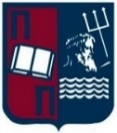 ΠΑΝΕΠΙΣΤΗΜΙΟ ΠΕΙΡΑΙΩΣΤΜΗΜΑ ΨΗΦΙΑΚΩΝ ΣΥΣΤΗΜΑΤΩΝΠρόγραμμα Μεταπτυχιακών Σπουδών«Κυβερνοασφάλεια και Τεχνολογίες Τεχνητής Νοημοσύνης» (Πρώην ονομασία «Ασφάλεια Ψηφιακών Συστημάτων»)ΠΡΟΣΚΛΗΣΗ ΥΠΟΒΟΛΗΣ ΥΠΟΨΗΦΙΟΤΗΤΩΝΤο Τμήμα Ψηφιακών Συστημάτων του Πανεπιστημίου Πειραιώς δέχεται υποψηφιότητες για φοίτηση στο Πρόγραμμα Μεταπτυχιακών Σπουδών (Π.Μ.Σ.) «Κυβερνοασφάλεια και Τεχνολογίες Τεχνητής Νοημοσύνης» (πρώην «Ασφάλεια Ψηφιακών Συστημάτων») για το ακαδημαϊκό έτος 2024-25 (Έναρξη μαθημάτων τον Οκτώβριο 2024). Το Π.Μ.Σ. απονέμει Μεταπτυχιακό Δίπλωμα Ειδίκευσης (Μ.Δ.Ε.) στην «Κυβερνοασφάλεια και Τεχνολογίες Τεχνητής Νοημοσύνης» (MSc in Cybersecurity and AI Technologies).Στο εν λόγω Π.Μ.Σ. γίνονται δεκτοί πτυχιούχοι ανώτατων εκπαιδευτικών ιδρυμάτων (πανεπιστημιακής και τεχνολογικής εκπαίδευσης) της ημεδαπής ή αντιστοίχων ομοταγών ιδρυμάτων της αλλοδαπής.Η επιλογή μεταξύ των υποψηφίων γίνεται με αντικειμενικά κριτήρια και προσωπική συνέντευξη από επιτροπή Καθηγητών.Αιτήσεις γίνονται δεκτές από την 26η Απριλίου έως και την 28η Ιουνίου 2024. Οι ενδιαφερόμενοι μπορούν να επιλέξουν για την συμπλήρωση και υποβολή των αιτήσεών τους έναν από τους ακόλουθους δύο εναλλακτικούς τρόπους: Συμπλήρωση και υποβολή της αίτησης υποψηφιότητας μέσω του Συστήματος Ηλεκτρονικής Υποβολής Αιτήσεων Π.Μ.Σ. «ΑΡΙΣΤΥΛΛΟΣ» στην ηλεκτρονική διεύθυνση (URL) https://aristyllos.ds.unipi.gr/web/ . (προτεινόμενος τρόπος).Συμπλήρωση της σχετικής αίτησης σε μορφή αρχείου MS-WORD ή χειρόγραφα. Κατόπιν, και εντός της παραπάνω προθεσμίας, εκτύπωση (στην περίπτωση του αρχείου MS-WORD) και υπογραφή της αίτησης και, μαζί με τα αναγκαία δικαιολογητικά, κατάθεση είτε με συστημένη ταχυδρομική αποστολή είτε με φυσική παρουσία. Αιτήσεις σε μορφή αρχείου MS-WORD και πληροφοριακό υλικό διατίθενται στην ηλεκτρονική διεύθυνση https://masters.ds.unipi.gr/security/   Οι ενδιαφερόμενοι πρέπει να υποβάλλουν τα ακόλουθα δικαιολογητικά:Αίτηση υποψηφιότηταςΒιογραφικό σημείωμαΑντίγραφο πτυχίου ή βεβαίωση περάτωσης  σπουδώνΠιστοποιητικό αναλυτικής βαθμολογίας, στο οποίο αναγράφεται και ο βαθμός πτυχίου.Επικυρωμένο αποδεικτικό καλής γνώσης της Αγγλικής γλώσσας.Δύο (2) συστατικές επιστολέςΑναγνώριση από τον ΔΟΑΤΑΠ για όσους είναι κάτοχοι τίτλων σπουδών από ΑΕΙ της αλλοδαπής (εάν υπάρχει).Αντίγραφο Πτυχιακής ή Διπλωματικής εργασίας (εάν εκπονήθηκε)Δημοσιεύσεις σε περιοδικά με κριτές (εάν υπάρχουν)Αποδεικτικά επαγγελματικής ή ερευνητικής δραστηριότητας, (εάν υπάρχουν)Φωτοτυπία δύο όψεων της αστυνομικής ταυτότηταςΜια (1) φωτογραφία Υπεύθυνη Δήλωση (μέσω της υπηρεσίας https://www.gov.gr/ ή με βεβαίωση του γνήσιου της υπογραφής σε ΚΕΠ, ή Αστυνομικό Τμήμα στην Ελλάδα) όπου θα δηλώνεται από τον υποψήφιο ότι τα δικαιολογητικά που υποβάλλονται και κατατίθενται στο φάκελό του είναι αληθή.Σε περίπτωση αδυναμίας επισύναψης δικαιολογητικών ή απουσίας αυτών (τρόπος i) μπορείτε να απευθύνεστε στη Γραμματεία Μεταπτυχιακών Σπουδών του Τμήματος Ψηφιακών Συστημάτων του Πανεπιστημίου Πειραιώς στην ηλεκτρονική διεύθυνση ηλεκτρονικού ταχυδρομείου ds_sec@unipi.grΣε περίπτωση επιλογής κατάθεση των δικαιολογητικών σε έντυπη μορφή, αυτό γίνεται στη Γραμματεία Μεταπτυχιακών Σπουδών του Τμήματος Ψηφιακών Συστημάτων του Πανεπιστημίου Πειραιώς κατόπιν τηλεφωνικής επικοινωνίας στον αριθμό τηλεφώνου 210-4142773 ή στη διεύθυνση ηλεκτρονικού ταχυδρομείου ds_sec@unipi.gr .Ο Διευθυντής του Π.Μ.Σ. Καθηγητής Κωνσταντίνος Λαμπρινουδάκης